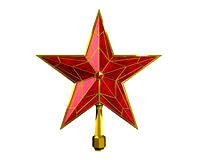 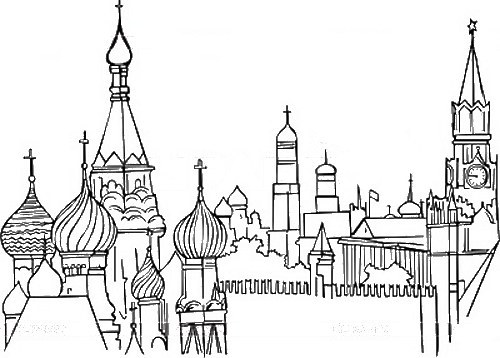        по МХК (Русская культура) для 10 класса                                   ФИ:____________________                                      ______________________                                 Класс:____________В какой летописи впервые упоминается Москва, укажите официальную дату основания города: Ипатьевская летопись, 1147 годОснователем Москвы считается князь, при котором в 1156 г. были впервые заложены крепостные сооружения на месте нынешнего Кремля. Назовите его имя : Юрий ДолгорукийСчитается, что слово "Кремль" происходит от греческого "cremnus", которое переводится как: крутая гора над берегом или оврагомМосковский князь, при котором были в 1339-1340 г.г. возведены кремлевские стены из огромных дубовых брёвен: Иван КалитаИз какого материала были построены стены и башни Кремля при Дмитрии Донском?Белый каменьДомовая церковь русских великих князей и царей, где совершались обряды бракосочетания, крещения детей: Благовещенский соборГлавнейший среди кремлёвских соборов, в котором цари венчались на царство  и где освящались важнейшие государственные акты: Успенский соборЭтот собор был усыпальницей московской правящей династии, его богатая отделка носит черты итальянского Возрождения: Архангельский соборКакие соборы Московского Кремля в начале XV века были расписаны прославленными мастерами-иконописцами Дионисием, Андреем Рублёвым и Феофаном Греком? Успенский и Благовещенский соборыДля возведения Успенского собора как символа непоколебимой власти, Иван III приглашает из Италии опытного и талантливого зодчего, военного инженера, который успешно применяет новейшие технологии в уничтожении старых конструкций и строительстве нового, прочного храма, сохранившего русские архитектурные формы . Кто этот человек?: Аристотель ФьоравантиНазвание "Грановитая палата" связано с тем, что: её восточный фасад, отделан гранёным «бриллиантовым» рустом, характерным для итальянской архитектуры эпохи ВозрожденияКакова общая протяжённость Кремлёвских стен  и сколько у Кремля башен? Длина - 2235 метров, 20 башенКремль в плане имеет неправильный треугольник. По углам располагаются круглые башни. Какая из башен НЕ является угловой? КутафьяСамая высокая башня Кремля: Спасская, её высота – 71 метрМост через реку Неглинку, соединивший Троицкую и Кутафью башни Кремля, стал первым каменным мостом в Москве. Он построен в: 1516 годуСтроительство первого Московского Кремля и последующие перестройки его запечатлены на картинах: Аполлинария Михайловича ВаснецоваКолокольня Ивана Великого стала самым высоким сооружением в России до начала XVII века при правлении Бориса Годунова и достигла высоты: 81 метрСтроительство нового Кремля началось 19 июля 1485 года. В этот день зодчий Алевиз Фрязин заложил башню со стороны Москвы-реки, на месте старых ворот. От башни, которая стала самой первой башней Кремля, вёл потайной ход, с этим и связано её название: Тайницкая башняСамая "молодая" и самая маленькая башня Кремля, построенная в 1680 году: Царская башня В 1380 году Дмитрий Донской выходил в поход на Куликово поле через ворота Тимофеевской башни. Как сейчас называется башня, стоящая на том же месте?Константино - Еленинская башняДополните надпись на стволе Царь-пушки: «Слита бысть сия пушка в преименитом граде Москве лета 7094, в третье лето государства его. Делал пушку пушечный литец Андрей Чохов». Какому великому русскому поэту XIX века принадлежат слова: «Нет, ни Кремля, ни его зубчатых стен, ни его тёмных переходов, ни пышных дворцов его описать невозможно… Надо видеть… надо чувствовать всё, что они говорят сердцу и воображению!» Михаилу Юрьевичу Лермонтову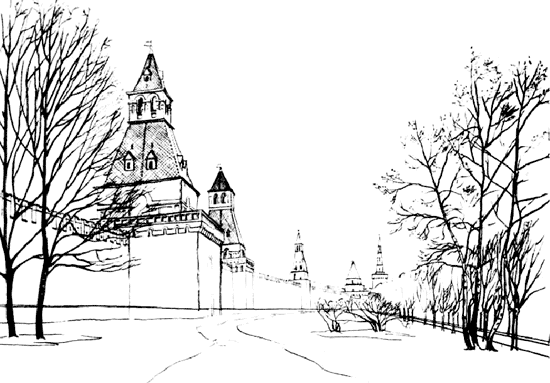 